Accompagnement et écoute personnalisée avec l’approche thérapeutique de la nouvelle constellation de famille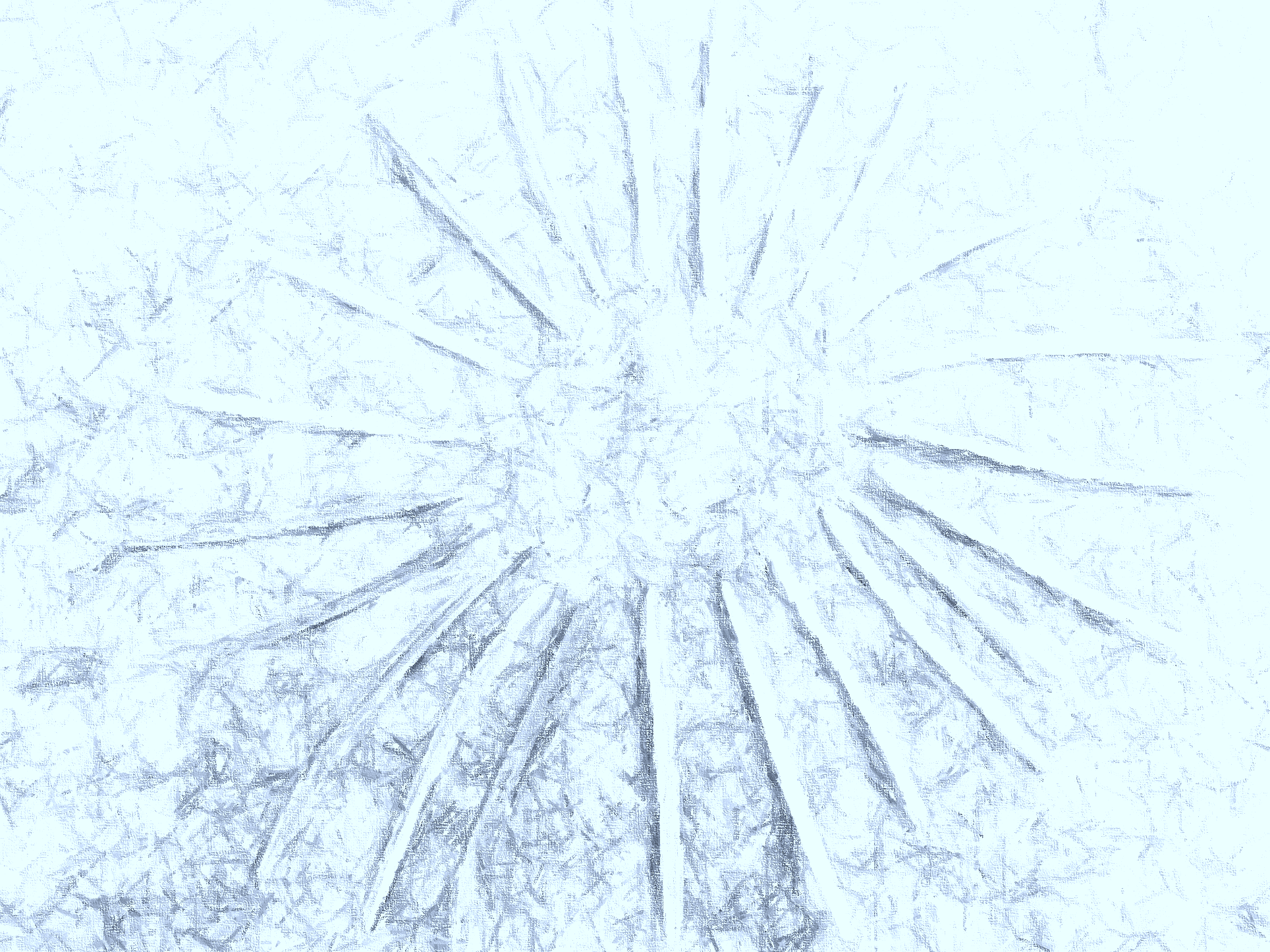 Pour qui ?Pour chaque personne atteinte d’un symptôme, d’une maladie. Personnes âgées, adultes, adolescents, enfants, bébés.Pourquoi ?Pour apprendre à voir ce qui se cache derrière la dynamique du symptôme et de la maladie.De quelle manière?Par des séances de perceptions systémiques qui nous indiquent les mouvements à percevoir et à ressentir pour retrouver le chemin vers la guérison.Quels résultats?Un autre regard sur le symptôme et la maladie. La possibilité individuelle de retrouver une liberté pour guérir. L’ouverture de la guérison collective pour tout le système familial.Citations«Nous avons l’habitude de lutter contre une maladie et de vouloir s’en débarrasser alors qu’il faudrait l’accepter et lui dire : « montre-moi celui ou celle que je n’ai pas envie de voir ». Bert Hellinger, fondateur des constellations de famille.«Dire « oui » à la maladie est une bénédiction du cœur. Prononcer ce mot est le soin le plus simple et puissant pour soigner nos maux. Faire ce premier pas, c’est commencer humblement le processus de guérison». Marie Jacquat, thérapeute en nouvelle constellation de famille.www.marie-jacquat-sempre-amore.ch